                                                                                                                                                              Załącznik 1KARTA ZGŁOSZENIOWAKonkurs plastyczny pn. „Woda źródłem życia-plakat informacyjny z okazji Światowego Dnia Wody”w ramach programu „Aktywni Błękitni – szkoła przyjazna wodzie”.

I. DANE:
Nazwa szkoły:………………………………………………………………………………………………………….Numer klasy:…………………………………………………………………………………………………………….Imię i nazwisko Ucznia: ………………………………………………………………………………………….Kategoria: uczniowie klas      I-V                       uczniowie klas VI-VIII  
Adres e-mail do kontaktu………………………………………………….……………………………………..
Oświadczam, iż zapoznałem/am się z Regulaminem Konkursu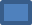 Zaznacz właściwe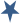 